MINISTÉRIO DA EDUCAÇÃO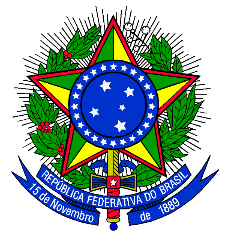 INSTITUTO FEDERAL SUL-RIO-GRANDENSERede e-Tec Brasil / Programa PROFUNCIONÁRIOEDITAL PROEN - Nº 01/2017 – SELEÇÃO DE PROFESSOR FORMADOR PROFUNCIONÁRIO DATAS, HORÁRIOS E LOCAIS DAS ENTREVISTASAs entrevistas serão realizadas no prédio da Reitoria do IFSul, R Gonçalves Chaves, 3218, Pelotas/RSDIA 08/02/2017BANCA DE ENTREVISTAS PROFESSOR FORMADOR – GEESala 416DIA 09/02/2017BANCA DE ENTREVISTAS PROFESSOR FORMADOR – RISala 416BANCA DE ENTREVISTAS PROFESSOR FORMADOR – IBAESala 416DIA 10/02/2017BANCA DE ENTREVISTAS PROFESSOR FORMADOR – OPP I Sala 416BANCA DE ENTREVISTAS PROFESSOR FORMADOR – RPP I Sala 416DIA 13/02/2017BANCA DE ENTREVISTAS PROFESSOR FORMADOR – PTEESala 416BANCA DE ENTREVISTAS PROFESSOR FORMADOR – EETHSala 315BANCA DE ENTREVISTAS PROFESSOR FORMADOR – HPCSala 226BANCA DE ENTREVISTAS PROFESSOR FORMADOR – FESala 226DIA 14/02/2017BANCA DE ENTREVISTAS PROFESSOR FORMADOR – DATSala 416BANCA DE ENTREVISTAS PROFESSOR FORMADOR – ESTSala 416BANCA DE ENTREVISTAS PROFESSOR FORMADOR – RPP IISala 416Pelotas, 07 de fevereiro de 2017.Antônio Cardoso OliveiraCoordenador Geral Rede e-Tec BrasilRicardo Pereira CostaPró-reitor de EnsinoDataHorárioCandidato08/02/1714h00minAisllan Augusto de Souza08/02/1714h30minAngelita Hentges08/02/1715h00minMargarete Hirdes Antunes08/02/1715h30minMaria do Carmo López Balado08/02/1716h00minMarli Pardo Legemann Oliveira08/02/1716h30minRenata Alves08/02/1717h00minRosimere Acosta Duarte TavaresDataHorárioCandidato09/02/178h00minCinara Allemand09/02/178h30minMônica dos Santos Santos09/02/179h00minRosana Ostermann09/02/179h30minSara Vargas Barbosa de Vasconcelos09/02/1710h00minTaíse Gerber Lemos09/02/1710h30minTatiana Brocardo de CastroDataHorárioCandidato09/02/1711h00minAlessandra de Souza Avila Kabke09/02/1711h30minClaudia Celina Ramirez Ferreira09/02/1712h00minVanessa da Fonseca Rodrigues09/02/1712h30minVerlani TimmDataHorárioCandidato10/02/178h00minLeonor Gularte Soler10/02/178h30minNatasha Dias Castelli10/02/179h00minTatiane Müller KohlsDataHorárioCandidato10/02/179h30minCaroline Braga Michel10/02/1710h00minJéssica Moara da Cunha Tessmann10/02/1710h30minJosiana Bacelo10/02/1711h00minLiana Barcelos Porto10/02/1711h30minRafael Peter de Lima10/02/1712h00minSíntia Maritis Hipólito CanilhaDataHorárioCandidato13/02/1713h30minAna Cristina dos Santos Amaro da Silveira13/02/1714h00minDaiana Correa Vieira13/02/1714h30minDesiréeReinehrMirapalhete13/02/1715h00minLiliana Lemos Mendes13/02/1715h30minLuciene Silva dos Santos13/02/1716h00minMaria Aparecida Sias Vieira13/02/1716h30minPatrícia Cristine Hoff13/02/1717h00minRenata Ribeiro Munhoz13/02/1717h30minRosiani Teresinha Soares Machado13/02/1718h00minVeridiana Pereira BorgesDataHorárioCandidato13/02/1713h30minCarla Reis Dias13/02/1714h00minCarmen Beatriz Lübke Ucker13/02/1714h30minEverton da Silva Otazu13/02/1715h00minGeza Lisiane Carús Guedes13/02/1715h30minPaula Castro de Almeida13/02/1716h00minMarília Rocha HofstätterPohndorf13/02/1716h30minMariza Dias da Rosa13/02/1717h00minNeuza Regina das Neves Janke13/02/1717h30minSimone Weber Cardoso Schneider13/02/1718h00minVinicius Pereira de OliveiraDataHorárioCandidato13/02/1713h30minAirton Munhoz Vieira13/02/1714h00minMaribel da Rosa Andrade13/02/1714h30minMichele Silveira Azevedo13/02/1715h00minPatrícia Souza da Silva13/02/1715h30minSilvana de Matos Bandeira13/02/1716h00minVani Letícia FonsecaDataHorárioCandidato13/02/1716h30minAna Paula Goulart Bonat13/02/1717h00minJeane dos Santos Caldeira13/02/1717h30minSimone Barrios13/02/1718h00minTatiane Hax NogueiraDataHorárioCandidato14/02/178h00minRosimere Silva MogettiDataHorárioCandidato14/02/178h30minCarla Michele Rech14/02/179h00minGabriel Bandeira Coelho14/02/179h30minJuciani Severo Correa14/02/1710h00minLivian Lino Netto14/02/1710h30minLuciene Zenaide Andrade Lauda14/02/1711h00minRosana Alves Gomes14/02/1711h30minValdirene Hessler BredowDataHorárioCandidato14/02/1712h00minAndré da Rosa Casarin14/02/1712h30minCarmen Isabel Pieper